ČETRTEK, 3. 12. 2020SLOVENŠČINA VČERAJ, DANES, JUTRI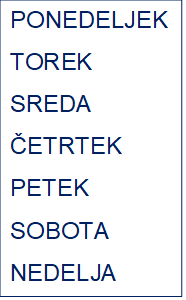                                      DNEVE V TEDNU POZNAŠ ŽE IZ 1. RAZREDA. PONOVI JIH.                                     USTNO ODGOVORI:                                 1. KATERI DAN JE DANES? KATERI DAN JE BIL VČERAJ? KATERI DAN BO JUTRI?                                           2. VČERAJ JE BIL PETEK. KATERI DAN JE DANES? KATERI DAN BO JUTRI?                                           3. JUTRI BO NEDELJA. KAJ JE BILO VČERAJ? KAJ JE DANES?DZ – SLJ, STR. 55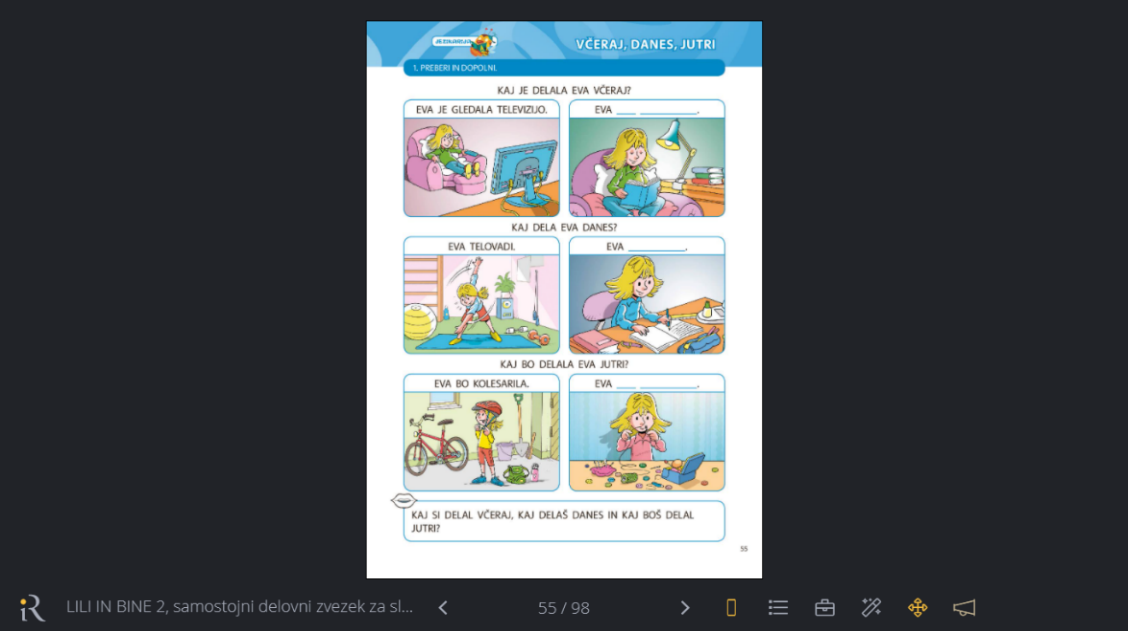 OGLEJ SI SLIKE IN PREBERI VPRAŠANJE.PREBERI ODGOVOR NAD PRVO SLIKO IN DOPOLNI ODGOVOR NAD DRUGO SLIKO.OBE DEJAVNOSTI ZDRUŽI V ENO POVED, NA PRIMER: EVA JE VČERAJ BRALA IN GLEDALA TELEVIZIJO.DEJAVNOSTI PONOVI ZA VSE SLIČICE.ODPRI VELIK ZVEZEK ZA SLOVENŠČINO. Z RDEČO BARVICO NAPIŠI NASLOV: VČERAJ, DANES, JUTRI.ZAPIŠI V CELIH POVEDIH, KAJ SI DELAL VČERAJ, KAJ DELAŠ DANES IN KAJ BOŠ DELAL JUTRI.ALI ZAGOTOVO VEŠ, DA BOŠ JUTRI DELAL TO, KAR SI POVEDAL? ZAKAJ TAKO MISLIŠ?MATEMATIKAUTRJEVANJE (RAČUNANJE S PREHODOM,  RAČUNSKE ZGODBE)DA NE POZABIŠ RAČUNATI DO 20, BOŠ DANES TO PONOVIL/A. V DZ STRAN  76  IZRAČUNAJ  RAČUNE. V ZVEZEK MATEMATIKE (KARO) NAPIŠI NASLOV VAJA.  ČE  IMAŠ  ŠE  ENERGIJO…. TI PRIPOROČAM, DA  SE ZABAVAŠ OB NALOGAH RAČUNANJA V  KVIZU  NA  POVEZAVI https://wordwall.net/resource/6360398/ra%c4%8dunam-do-20-s-prehodom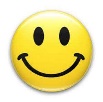 TRI, DVA, ENA…UŽIVAJ. SPOZNAVANJE OKOLJA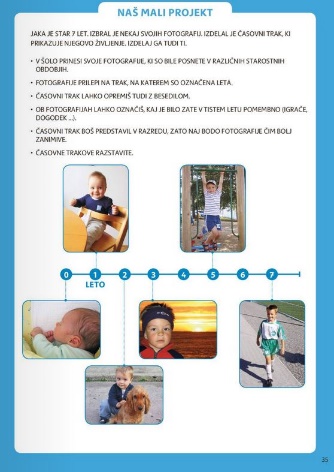                         PREJŠNJI TEDEN SI  RAZVRŠČAL/A FOTOGRAFIJE RAZLIČNIH OSEB.                                        DANES PA IZBEREŠ SAMO SVOJE FOTOGRAFIJE.                        V DZ STR. 35 JE PRIKAZANO, KAKO IZDELAŠ ČASOVNI TRAK.                                         KER LETOS FOTOGRAFIJ NE BOMO NOSILI V ŠOLO, IZDELAŠ SVOJ ČASOVNI TRAK KAR DOMA.                                        LAHKO GA IZDELAŠ PODOBNO KOT JAKA. ŠPORTJOGADanes se bomo podali na morje, kjer nam bodo različne morske živalice pokazale, kako one izvajajo jogo. Najdi si dovolj prostora in pripravi mehkejšo blazinico za izvajanje vaj na tleh. Sledi gibom.Morska joga:https://www.youtube.com/watch?v=z2UQ5-cVHjs&ab_channel=SmileandLearn-English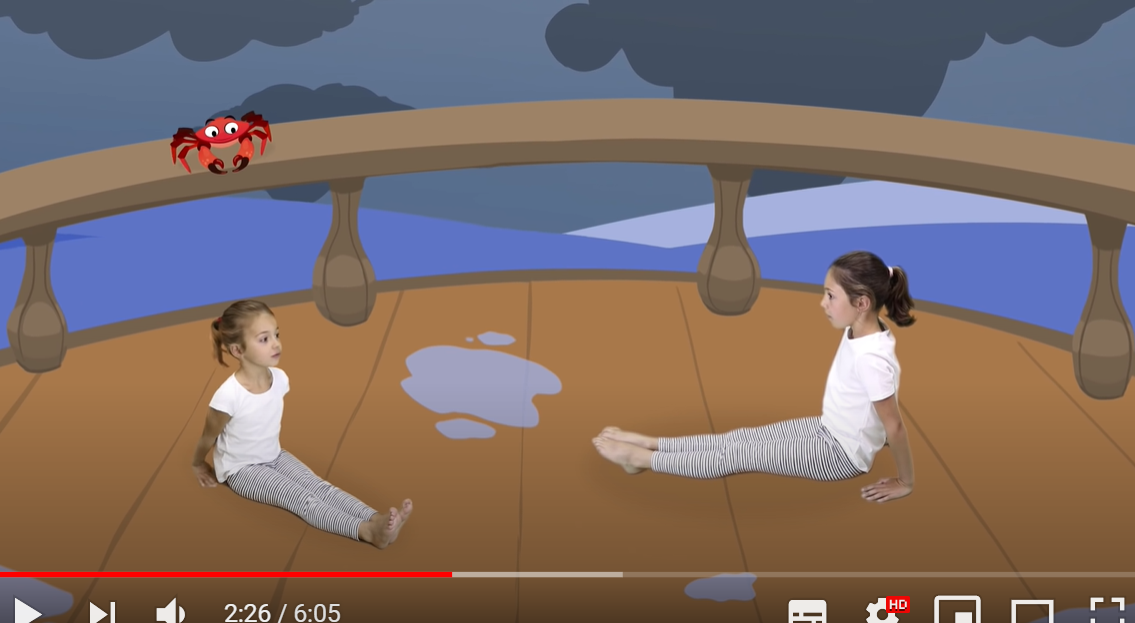 ZA FIRBCE: lahko pa si ogledaš kratek posnetek o tem, kaj sploh je joga in zakaj jo izvajamo:
https://www.youtube.com/watch?v=gSKY681Fkn4&ab_channel=Firbcologi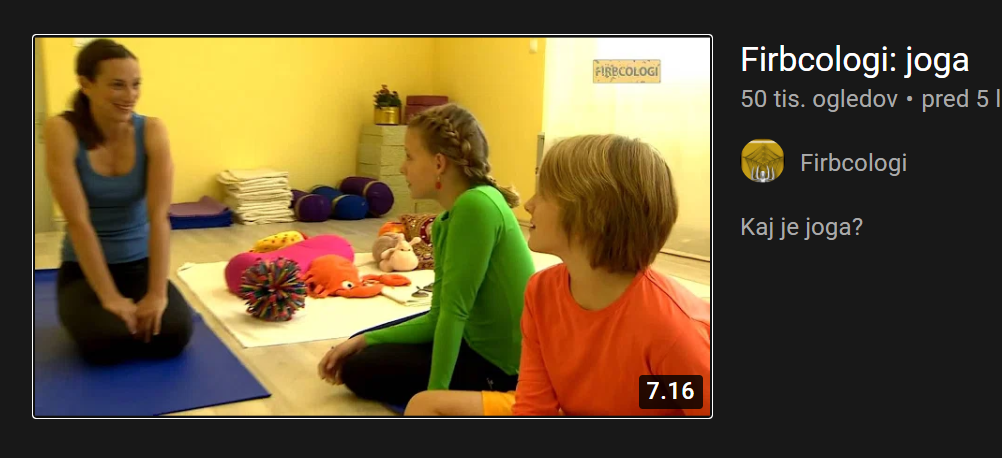 In še kot zanimivost, obstaja pa tudi SMEJALNA JOGA:
https://www.youtube.com/watch?v=6lnImqRSeV0&ab_channel=TVInfodrom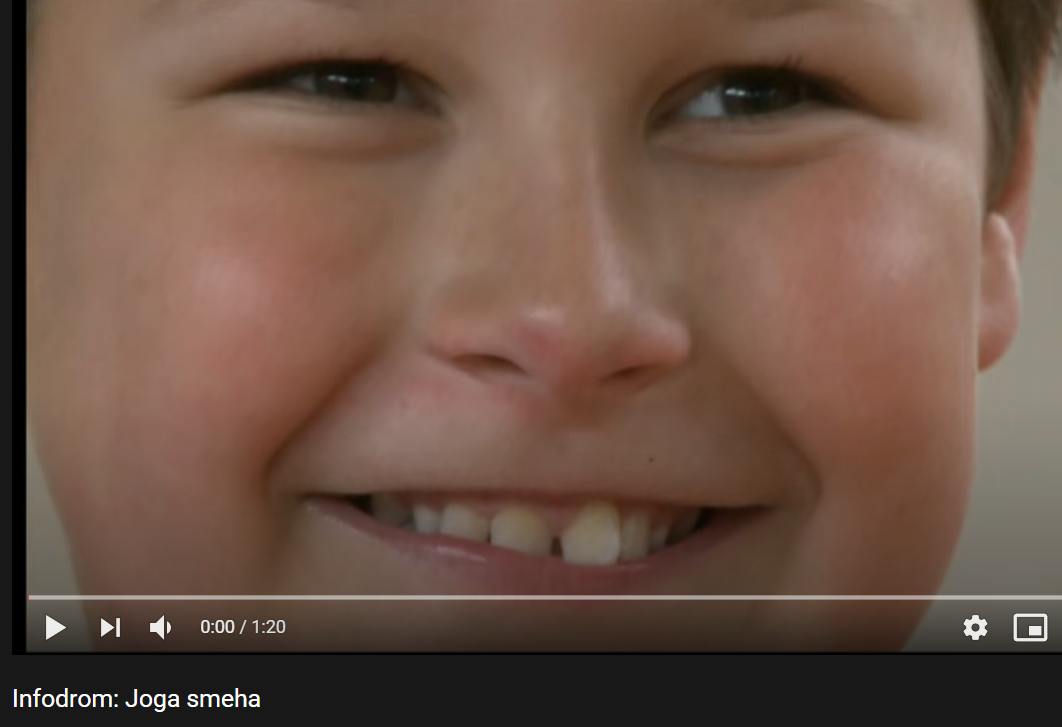 